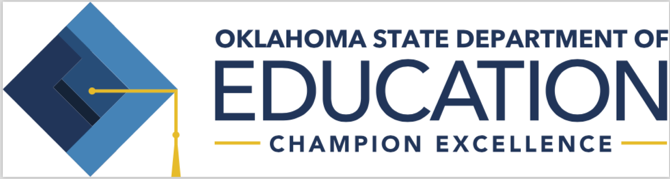 Review of Screening Instruments for the Reading Sufficiency Act (RSA)Date: June 28, 2018Summary of FindingsThe Oklahoma State Department of Education (OSDE) in partnership with the Southwest Regional Education Laboratory (REL-SW) has conducted a review of possible screening instruments to fulfill the requirements of the Reading Sufficiency Act (RSA).Nineteen submissions for a screening instrument under the Reading Sufficiency Act (RSA) were reviewed. Of those submissions, six met all criteria to be submitted to the Oklahoma State Board of Education for consideration of approval:AIMSweb Plus,Formative Assessment System for Teachers (FAST),Istation,Measures of Academic Progress (MAP),mCLASS: DIBELS Next, andSTAR Early Learning Assessment System.Process                                                                     Based on Title 70 O.S. § 1210.508C(B), “each student in kindergarten, first, second, and third grade of the public schools in this state shall be assessed at the beginning and end of each school year using a screening instrument approved by the State Board of Education for the acquisition of reading skills including, but not limited to, phonemic awareness, phonics, reading fluency, vocabulary, and comprehension.” The REL-SW and OSDE established five criteria for screening instruments. The criteria include: (1) identified as a screening instrument based on criteria defined by the OSDE and the National Center for Intensive Intervention (NCII), (2) demonstration of convincing evidence for reliability and validity, (3) assessment of all five reading skill areas defined in statute (phonemic awareness, phonics, reading fluency, vocabulary, and comprehension), (4) reporting scores provided in all ways defined by statute, and (5) accommodations for subgroups provided as required by statute.The results of the review can be found in Table 1.Table 1: Reading Assessment Instruments Reviewed by the REL-SW and OSDE * Type of assessment not identified on NCII. Categorical determinations were made by REL-SW and OSDE based on descriptors for assessment types from NCII.Consideration 1: Type of AssessmentThe OSDE and REL-SW used NCII evidence standards to define the criteria for each of the assessment types under the Reading Sufficiency Act. NCII is housed at the American Institutes for Research (AIR) and the work is led by nationally recognized experts in assessment, who conduct comprehensive reviews of measures and set standards for assessment quality. Screener - A screener is a brief assessment that is valid, reliable, and evidence-based. It is conducted with all students to identify those who are at-risk or not at-risk of academic failure and need additional or alternative instruction.Diagnostic - A diagnostic assessment provides a deeper dive into a student’s specific skill deficits and strengths in order to make individualized instructional decisions. These assessments usually are administered after a screening instrument. Because of the time intensive and specific nature of these assessments, they are only used for the subset of students identified as not making sufficient progress.Progress Monitor - With progress monitoring, assessment is used to measure growth for students already at-risk for reading difficulties. Guidance provided by a progress monitoring tool informs teachers when they should make an intervention change.Consideration 2: Reliability and ValidityBased on Title 70 O.S. § 1210.508C(C)(2), “the State Board of Education shall approve screening instruments for use at the beginning and end of the school year, for monitoring of progress, and for measurement of reading skills at the end of the school year as required in subsections A and B of this section; provided, at least one of the screening instruments shall meet the following criteria: 2.     Document the validity and reliability of each assessment.”Reliability - Reliability is the consistency with which a tool classifies students from one administration to the next. For a tool to be considered reliable, it must have the same results under different conditions, at different times, and using different forms. For a tool to have convincing evidence of reliability, there must be at least two studies that are reported at 0.80 or higher.Validity - Validity is the extent to which a tool accurately measures the underlying construct that it is intended to measure. If the construct is sufficient mastery of reading, then the tool should accurately measure those skills that lead to reading sufficiency. For a tool to have convincing evidence of validity, all three types of validity (predictive, construct, and content) must be reported to be above 0.70.Consideration 3: Assesses all Five Reading Skill AreasTitle 70 O.S. § 1210.508C(B) states “each student in kindergarten, first, second, and third grade of the public schools in this state shall be assessed at the beginning and end of each school year using a screening instrument approved by the State Board of Education for the acquisition of reading skills including, but not limited to, phonemic awareness, phonics, reading fluency, vocabulary, and comprehension.” According to Title 70 O.S. § 1210.508C(C)(1), “the State Board of Education shall approve screening instruments for use at the beginning and end of the school year, for monitoring of progress, and for measurement of reading skills at the end of the school year as required in subsections A and B of this section; provided, at least one of the screening instruments shall meet the following criteria:1.     Assess for phonemic awareness, phonics, reading fluency, and comprehension.” Phonemic AwarenessPhonemic awareness is the ability to notice, think about, and work with the individual sounds in words. A student’s skill in phonemic awareness is a good predictor of later reading success or difficulty.Phonics - Phonics is the understanding that there is a predictable relationship between the sounds of spoken language, and the letters and spelling that represent those sounds in written language. Successful decoding occurs when a student uses his or her knowledge of letter-sound relationships to accurately read a word.Fluency - Fluency is the ability to read a text accurately, quickly, and with expression. Fluency is important because it provides a bridge between word recognition and comprehension. When fluent readers read silently, they recognize words automatically. They group words quickly to help them gain meaning from what they read. Fluent readers read aloud effortlessly and with expression. Their reading sounds natural, as if they are speaking. Readers who have not yet developed fluency read slowly, word by word. Their oral reading is choppy.Vocabulary - Vocabulary refers to the words we must understand to communicate effectively. Vocabulary plays a fundamental role in the reading process and contributes greatly to a reader’s comprehension.Comprehension - Comprehension is the understanding and interpretation of what is read. To be able to accurately understand written material, children need to be able to (1) decode what they read; (2) make connections between what they read and what they already know; and (3) think deeply about what they have read.Consideration 4: Reports Scores in All Required FormsTitle 70 O.S. § 1210.508C(C)(5) states, “the State Board of Education shall approve screening instruments for use at the beginning and end of the school year, for monitoring of progress, and for measurement of reading skills at the end of the school year as required in subsections A and B of this section; provided, at least one of the screening instruments shall meet the following criteria:5.    Accompanied by a data management system that provides profiles for students, class, grade level and school building. The profiles shall identify each student’s instructional point of need and reading achievement level.” In order to address the instructional needs of students efficiently, data must be available at all levels defined in statute. These reporting levels will guide instructional decisions at the student, class and school level as well as facilitate communication with families.Consideration 5: Provides Accommodations for SubgroupsAccording to Title 70 O.S. § 1210.508C(C)(4), “the State Board of Education shall approve screening instruments for use at the beginning and end of the school year, for monitoring of progress, and for measurement of reading skills at the end of the school year as required in subsections A and B of this section; provided, at least one of the screening instruments shall meet the following criteria:4.   Can be used to assess special education and limited-English-proficient students.”The Reading Sufficiency Act requires that all students be assessed through a screening instrument. In order for data to be accurate, appropriate accommodations must be made for students who receive special education services or are identified as limited-English-proficient. The accommodations ensure the data for students in those sub-groups is reliable.Screening InstrumentVendorType of Assessment Reliability & ValidityAssesses All 5 Reading Skill AreasReports Scores in All Required FormsProvides Required AccommodationsAIMSweb PlusNCS Pearson, Inc.ScreenerConvincingYesYesYesFASTFormative Assessment System for TeachersFastbridge Learning, Inc.ScreenerConvincingYesYesYesIstationImagination StateScreener ConvincingYesYesYesMAP Measures of Academic ProgressNWEAScreenerConvincingYesYesYesmCLASS: DIBELS Next Dynamic Indicators of Basic Early Literacy SkillsAmplify Learning, Inc.Screener ConvincingYesYesYesSTAR Early Learning Assessment SystemRenaissance LearningScreener ConvincingYesYesYesELQA-KEarly Learning Quick AssessmentCenter for Early Childhood Professional DevelopmentScreener *Not AvailableYesYesYesiReadyCurriculum Associates LLCScreenerPartially ConvincingNoYesYesITBSIowa Assessments Form EHoughton Mifflin Harcourt PublishingScreener UnconvincingYesYesYesKTEA-3Kaufman Test of Educational Achievement - BriefNCS Pearson, Inc.Screener *ConvincingYesNoYesDRA2+ Developmental Reading Assessment 2nd Edition PlusNCS Pearson, Inc.DiagnosticConvincingYesNoYesFountas & Pinnell BASBenchmark Assessment SystemGreenwood Publishing-HeinemannDiagnostic *Partially ConvincingYesNoNoLiteracy FirstCatapult Learning WestDiagnostic *Partially ConvincingYesNoYesMindplayMindplay, Division of Methods & SolutionsDiagnostic *Partially ConvincingYesYesYesWRMT-IIIWoodcock Reading Mastery Tests, 3rd EditionNCS Pearson, Inc.Diagnostic *Partially ConvincingYesNoYesAIMSwebNCS Pearson, Inc.Progress MonitorPartially ConvincingNoYesYesDIBELS NextDynamic Indicators of Basic Early Literacy SkillsVoyager SoprisProgress MonitorPartially ConvincingNoYesYeseasyCBMCurriculum Based MeasuresHoughton Mifflin Harcourt PublishingProgress Monitor UnconvincingYesYesYesHMH Reading InventoryHoughton Mifflin Harcourt PublishingProgress Monitor &DiagnosticPartially ConvincingYesYesYes